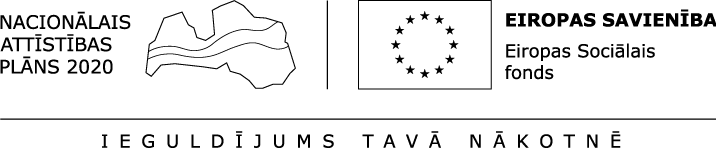 (ESF projekts “Atbalsts ilgākam darba mūžam” Nr.7.3.2.0/16/I/001)Iepirkuma līgumsKonkurētspējas paaugstināšanas pasākumu īstenotājuiepirkums nodarbinātām personāmNr. _______________________Rīgā								2018. gada__.________________Nodarbinātības valsts aģentūra (turpmāk – Aģentūra), tās direktora vietnieces _________________ personā, kura rīkojas saskaņā ar Aģentūras 2018. gada 16. novembra rīkojumu Nr. 363 “Par amatpersonu pilnvaru noteikšanu” (turpmāk – Pasūtītājs), no vienas puses, un Sabiedrība ar ierobežotu atbildību “OnPlate”, tās _________________  personā, kura rīkojas saskaņā ar ________________ (turpmāk – Izpildītājs), no otras puses, abi kopā – Puses, ievērojot Aģentūras rīkotā iepirkuma “Konkurētspējas paaugstināšanas pasākumu īstenotāju iepirkums” 2. daļas “Konkurētspējas paaugstināšanas pasākumu īstenotāju iepirkums nodarbinātām personām” (uz nenodrošinātajām daļām), identifikācijas Nr. NVA 2018/21/3_ESF (turpmāk – Iepirkums) rezultātus iepirkuma priekšmeta 3. daļā, Iepirkuma nolikumu, tehnisko specifikāciju, Izpildītāja piedāvājumu un Iepirkuma komisijas lēmumu, noslēdz šo līgumu (turpmāk – Līgums).Līguma priekšmetsAģentūra uzdod, un Izpildītājs apņemas sniegt uztura speciālista individuālās konsultācijas ESF projektā “Atbalsts ilgākam darba mūžam”, Nr. 7.3.2.0/16/I/001, iesaistīto darba devēju darbiniekiem vecumā no 50 gadiem konkurētspējas paaugstināšanas pasākumu ietvaros (turpmāk – Pakalpojumi) saskaņā ar Tehnisko specifikāciju (Līguma 1.pielikums), Tehnisko piedāvājumu (Līguma 2.pielikums) un Finanšu piedāvājumu (Līguma 3.pielikums), kas ir šī Līguma neatņemamas sastāvdaļas.Līguma izpilde tiek finansēta no Eiropas Savienības fondu darbības programmas „Izaugsme un nodarbinātība” 7.3.2.specifiskā atbalsta mērķa “Paildzināt gados vecāku nodarbināto darbspēju saglabāšanu un nodarbinātību” projekta “Atbalsts ilgākam darba mūžam” Nr. 7.3.2.0/16/I/001 finanšu līdzekļiem.Izpildītājs nodrošina Pakalpojumu īstenošanu visā Latvijas Republikas teritorijā, pēc iespējas tuvāk Nodarbinātā darba vietai, bet ne vairāk kā 20 kilometru attālumā no darba devēja atrašanās vietas. Ja Pakalpojumu sniegšanas vieta ir tālāk kā 3 km no darba devēja, tad jābūt iespējai nokļūt līdz tai ar sabiedrisko transportu. Pasūtītāja pienākumi un tiesībasPasūtītāja pienākumi:informēt Izpildītāju ar elektroniskā pasta starpniecību vismaz 10 darbdienas pirms plānotajiem Pakalpojumiem, nosūtot Izpildītājam sniedzamo pakalpojumu sarakstu un to apjomu;izskatīt un saskaņot ar Izpildītāju sniegto pakalpojumu uzskaites sarakstu (Līguma 4.pielikums) un Pakalpojumu īstenošanas plānu konkrētā perioda ietvaros, nepieciešamības gadījumā veicot tajos precizējumus; nodrošināt Pakalpojumu kontroli pasākumā “Darba vides un cilvēkresu potenciāla izvērtējums” (turpmāk – Pasākums) iesaistīto darba devēju nodarbinātajiem, kuriem noteikts atbalsta pasākums “Konkurētspējas paaugstināšanas pasākumi” (turpmāk – Nodarbinātie);saskaņot vai noraidīt Izpildītāja piesaistītā speciālista (turpmāk – Pakalpojuma sniedzējs) nomaiņu vai papildu speciālista piesaisti, ja no Izpildītāja piecas darbdienas pirms vēlamām Līguma izmaiņām Aģentūrā ir saņemts pamatots rakstveida iesniegums, jaunā Pakalpojumu sniedzēja izglītības dokumentu apliecinātas kopijas un Curriculum Vitae (CV) ar apliecinājumu par pieredzes atbilstību iepirkuma dokumentācijā noteiktajam. Saskaņojuma gadījumā slēdzama vienošanās pie Līguma saskaņā ar Publisko iepirkumu likuma (turpmāk – PIL) 62. panta pirmo daļu;sagatavot saistību neizpildes aktu, ja Pakalpojumi netiek īstenoti atbilstoši Pasūtītāja un Izpildītāja saskaņotam Pakalpojumu īstenošanas plānam.Pasūtītāja tiesības: Pakalpojumus pieprasīt pēc vajadzības un uzdot tos nodrošināt pilnā apjomā; veikt pārbaudes un sagatavot pārbaudes aktu par Pakalpojumu īstenošanu. Ja pārbaudes laikā konstatēti pārkāpumi, Pasūtītājs uzdod Izpildītājam novērst konstatētos pārkāpumus, nosakot to novēršanas termiņus; atzīt par attaisnotu Izpildītāja piesaistītā konkrētā Pakalpojuma sniedzēja aizvietošanu uz plānoto Pakalpojumu, ja Izpildītājs vai Pakalpojuma sniedzējs vismaz vienu darba dienu pirms plānotā Pakalpojuma paziņo Aģentūrai par aizvietošanas iemesliem un triju darbdienu laikā, uzrāda kavējumu attaisnojošu dokumentu. Aizvietošana tiek veikta saskaņā ar Līguma 3.2.3.apakšpunktu; pieprasīt Pakalpojuma sniedzējam uzrādīt personu apliecinošu dokumentu, lai pārliecinātos par Pakalpojuma sniedzēja identitāti;pieprasīt Izpildītājam vai Pakalpojuma sniedzējam veikt izdales materiālu satura korekcijas vai aktualizāciju; neveikt Pakalpojumu apmaksu, ja Izpildītājs vai Pakalpojuma sniedzējs bez attaisnojoša iemesla nepilda Līguma 3.1. apakšpunktā noteiktos pienākumus;pieprasīt Izpildītājam atlīdzināt nodarītos zaudējumus (Nodarbināto ceļa izdevumus un atlīdzību Darba devējam par katra tā Nodarbinātā darba samaksas par kavēto darba laiku apmērā), ja netiek īstenoti Pakalpojumi Izpildītāja vai Pakalpojuma sniedzēja vainas dēļ;Pasūtītājam ir tiesības apturēt Pakalpojumu īstenošanu, ja:ierosināta plānošanas perioda prioritāšu un aktivitāšu pārskatīšana, un Pasūtītājam var tikt samazināts vai atsaukts finansējums, kas plānots maksājumu saistību segšanai;sakarā ar Aģentūras reorganizāciju vai likvidāciju, ja tās rezultātā Aģentūra saistību pārņēmējs neturpina veikt noteiktos pienākumus vai arī veic tos samazinātā apjomā.Pakalpojumu īstenošana un Izpildītāja veicamā darba apjoms atkarīgs no: labklājības ministra izveidotās komisijas (apmācību jomu, izglītības programmu, profesiju, sociālo un profesionālo pamatprasmju, kā arī konkurētspējas paaugstināšanas pasākumu tematisko jomu noteikšanai, kurās nepieciešams veikt bezdarbnieku, darba meklētāju apmācību un bezdarba riskam pakļauto personu apmācības) apstiprinātā ESF projekta “Atbalsts ilgākam darba mūžam” konkurētspējas paaugstināšanas pasākumu grupu nodarbību un individuālo konsultāciju saraksta un tajā veiktajām izmaiņām atbilstoši labklājības ministra izveidotās komisijas lēmumiem; Nodarbināto skaita;Pakalpojumu ietvaros piešķirtā finansējuma.Izpildītāja pienākumi un tiesībasIzpildītāja pienākumi:iepazīstināt Pakalpojuma sniedzēju ar Līguma nosacījumiem;izstrādāt un ne vēlāk kā piecas darbdienas pirms Pakalpojumu sākuma Līgumam pievienot Pakalpojumu programmu ( Līguma 5. pielikums) un iesniegt Pasūtītāja kontaktpersonai izdales materiālu komplektu (līdz 30 lapām vienam Nodarbinātajam), nepieciešamības gadījumā veikt to korekcijas un aktualizāciju;uzsākt Pakalpojumu sniegšanu 10 darbdienu laikā no Pasūtītāja pieprasījuma saņemšanas dienas;izstrādāt un saskaņot ar Pasūtītāju sniegto pakalpojumu uzskaites sarakstu (Līguma 4.pielikums) pēc Pakalpojumu sniegšanas; nodrošināt Pakalpojumu sniegšanu pilnā apjomā atbilstoši saskaņotam Pakalpojumu īstenošanas plānam konkrētā perioda ietvaros. Gadījumā, ja Pakalpojuma sniedzējs attaisnojošu iemeslu dēļ nevar sniegt Pakalpojumu noteiktajā un ar Pasūtītāju saskaņotajā laikā, Izpildītāja pienākums ir nodrošināt Pakalpojuma sniedzēja nomaiņu vai papildu Pakalpojuma sniedzēja piesaisti Pakalpojuma nodrošināšanai atbilstoši saskaņotajam Pakalpojuma īstenošanas plānam, saskaņojot to ar Pasūtītāju; nodrošināt Nodarbinātos ar objektīvu, aktuālu un patiesu informāciju; nodrošināt Pakalpojumu sniegšanu valsts valodā, klātienē darba dienās ar Pasūtītāju saskaņotajos laikos, Izpildītāja nodrošinātās telpās, kuras ir nodrošināmas visā Latvijas Republikas teritorijā pēc Pasūtītāja pieprasījuma;izstrādāt Nodarbināto aptaujas anketas, tās saskaņot ar Pasūtītāju, un nodrošināt Nodarbinātā anketēšanu pēc katra sniegtā Pakalpojuma; pēc nepieciešamības un Pasūtītāja pieprasījuma veikt anketēšanu pēc Pasūtītāja izstrādātajām anketām; nodrošināt Nodarbināto reģistrāciju pirms katras Pakalpojuma sniegšanas reizes, vienlaikus sagatavojot un nodrošinot apliecinājumu Nodarbinātajiem par Pakalpojuma saņemšanu parakstīšanu pēc Pakalpojuma saņemšanas;iesniegt sniegto pakalpojumu sarakstu (Līguma 4.pielikums) konkrētā perioda ietvaros ar pielikumā pievienotiem Pakalpojumus saņēmušo Nodarbināto parakstītiem apliecinājumiem par Pakalpojuma saņemšanu Līguma 8.3. vai 8.4. apakšpunktā norādītajai Pasūtītāja kontaktpersonai pēc Pakalpojumu sniegšanas;iesniegt Līguma 8.3. vai 8.4. apakšpunktā norādītajai Pasūtītāja kontaktpersonai sniegto pakalpojumu uzskaites sarakstus (Līguma 4. pielikums) un rēķinus;iesniegt līdz nākamā mēneša 5. datumam Līguma 8.3. vai 8.4. apakšpunktā norādītajai Pasūtītāja kontaktpersonai iepriekšējā mēnesī sniegto pakalpojumu uzskaites sarakstus, ja iepriekšējā mēnesī ir sniegti Pakalpojumi, un rēķinus par iepriekšējā mēnesī sniegtajiem Pakalpojumiem;nodrošināt Pasūtītāja darbiniekiem un citu institūciju pārstāvjiem, kuriem ir tiesības veikt Pasūtītāja īstenoto Pasākumu un Eiropas Savienības struktūrfondu finansēto projektu pārbaudes, ar Pakalpojumu īstenošanu saistītus dokumentus vai to kopijas, kā arī novērst pārbaudes aktos norādītās nepilnības, ja tādas konstatētas; uzrādīt pēc Pasūtītāja pārstāvja pieprasījuma personas apliecinošu dokumentu, kas apliecina Pakalpojuma sniedzēja identitāti;papildināt Pakalpojumu sniedzēju skaitu pēc Pasūtītāja pieprasījuma, ja ir mainījusies darba tirgus situācija valstī un palielinājies pieprasījums pēc konkrēta Pakalpojuma, Pasūtītāja noteiktajā termiņā iesniedzot izskatīšanai iepirkuma prasībām atbilstošus Pakalpojuma sniedzēja dokumentus;ja Pakalpojuma sniedzējs attaisnojošu iemeslu dēļ nevar turpināt uzsākto Pakalpojumu, tad, lai nodrošinātu Pakalpojumu pilnā apmērā, Izpildītājs ir tiesīgs piesaistīt citu Pakalpojuma sniedzēju, kurš noslēgtā Līguma ietvaros ir tiesīgs īstenot Pakalpojumus;Izpildītājs nodrošina, ka atbilstoši Regulas Nr. 1303/2013 65. panta 11. punktā noteikto kārtību Pakalpojumu īstenošanā ir novērsts dubultā finansējuma risks:Pakalpojumi netiek finansēti vai līdzfinansēti no citiem Eiropas Savienības finansējuma avotiem, kā arī valsts un pašvaldību budžeta līdzekļiem;saskaņā ar grāmatvedības kārtošanu regulējošajiem normatīvajiem aktiem nepastāv viena un tā paša rēķina apmaksa divas reizes no dažādiem publiskajiem finansēšanas avotiem, kā arī iesniegtās Pakalpojumu izmaksas atbilst īstenotajiem Pakalpojumiem un nav attiecināmas uz kādu citu Aģentūras organizēto Pasākumu.Pakalpojumu īstenošanas vietā, sabiedrības informēšanai, Pasākuma īstenošanas laikā jāizvieto Pasūtītāja izsniegti plakāti un citi informatīvie materiāli, kas ietver informāciju par Pakalpojumiem, tostarp informāciju par Eiropas Sociālā fonda finansiālu atbalstu un obligāti noteikto vizuālo elementu ansambli.Izpildītāja tiesības:saņemt informāciju ar elektroniskā pasta starpniecību vai telefoniski par Pakalpojumu plāna izmaiņām no Līguma 8.3. vai 8.4. apakšpunktā norādītās Pasūtītāja kontaktpersonas 10 darbdienu laikā pirms Pakalpojumu īstenošanas;saņemt samaksu atbilstoši Līguma 4.2.apakšpunktam par pilnā apmērā īstenotiem Pakalpojumiem pēc Izpildītāja rēķina un sniegto Pakalpojumu uzskaites saraksta saskaņošanas ar Aģentūru; nomainīt, aizstāt vai piesaistīt papildu Pakalpojuma sniedzēju, piecas darbdienas pirms vēlamām Līguma izmaiņām iesniedzot Pasūtītājam pamatotu rakstveida iesniegumu par Pakalpojuma sniedzēja maiņu vai papildināšanu, pievienojot jaunā Pakalpojuma sniedzēja izglītības dokumentu apstiprinātas kopijas un apliecinājumu par pieredzes atbilstību atbilstoši Iepirkuma nolikuma prasībām;Izpildītājs ir tiesīgs iesniegt 3.1.13. punktā minēto rēķinu sagatavotu papīra veidā vai arī elektroniski (atbilstoši normatīvajiem aktiem par elektronisko dokumentu sagatavošanu), izmantojot elektroniskā paraksta viedkarti vai personas apliecību, un rēķinu nosūtīt uz Līguma 8.3. vai 8.4. apakšpunktā norādītās Pasūtītāja kontaktpersonas e-pasta adresi.Norēķinu kārtībaNorēķins ar Izpildītāju tiek veikts ar pārskaitījumu līgumā norādītajā Izpildītāja bankas kontā 20 darbdienu laikā pēc Izpildītāja rēķina saņemšanas. Rēķinu Izpildītājs sagatavo un iesniedz pēc sniegto pakalpojumu uzskaites saraksta abpusējas saskaņošanas un parakstīšanas. Rēķinu iesniedz par tādu darbu apjomu, kāds norādīts abpusēji parakstītajā sniegto pakalpojumu uzskaites sarakstā.Pakalpojumu summu atbilstoši Finanšu piedāvājumam (Līguma 3. pielikums) veido uztura speciālista individuālo konsultāciju izmaksas, kas par vienu akadēmisko stundu sastāda EUR 69,00 (sešdesmit deviņi euro, 00 centi), neieskaitot PVN.  PVN tiek maksāts saskaņā ar Latvijas Republikas spēkā esošajiem normatīvajiem aktiem. Ja valstī tiek mainīta PVN likme, Izpildītājs iesniedz Līguma 8.3. vai 8.4. apakšpunktā norādītajai Pasūtītāja kontaktpersonai rēķinu atbilstoši valstī noteiktajai jaunajai PVN likmei.Līguma izbeigšana un Pušu atbildībaPasūtītājam ir tiesības izskatīt un lemt jautājumu par Līguma izbeigšanu, vai izbeigt Līguma 1.1. apakšpunktā noteikto Pakalpojumu sniegšanu, par lēmumu Izpildītājam rakstveidā paziņojot piecas darbdienas iepriekš, ja:Aģentūrai apzināti sniegta nepatiesa informācija vai Līgums noslēgts uz nepatiesas informācijas pamata;ir saņemtas pamatotas sūdzības, vai, veicot atkārtotu pārbaudi, ir konstatēts, ka iepriekš konstatētie pārkāpumi nav novērsti;bez attaisnojoša iemesla netiek veikti Līguma 3.1.apakšpunktā minētie pienākumi;attiecīgais Pasākuma Pakalpojums vairs nav nepieciešams;Līgumā ietverto Aģentūras saistību izpilde ir neiespējama vai apgrūtināta sakarā ar būtisku Aģentūras finansējuma samazinājumu vai izmaiņām piešķirtajā finansējumā un noteiktajos rezultatīvajos rādītājos, izmaiņām normatīvajos aktos, kā arī sakarā ar Aģentūras reorganizāciju vai likvidāciju, ja tās rezultātā Aģentūras saistību pārņēmējs neturpina veikt Aģentūras funkcijas vai uzdevumus, vai arī attiecīgās funkcijas vai uzdevumus veic samazinātā apjomā;Līgumā ietverto Aģentūras saistību izpilde ir neiespējama saistībā ar Pakalpojumu ietvaros piešķirto finansējumu.ja iestājies kāds cits, Ministru kabineta 2016. gada 20. septembra instrukcijas Nr. 3 “Ārvalstu finanšu instrumentu finansētu civiltiesisku līgumu izstrādes un slēgšanas instrukcija valsts tiešās pārvaldes iestādēs” 165. punktā noteiktais gadījums.Pasūtītājam ir tiesības vienpusēji atkāpties no līguma izpildes, ja līgumu nav iespējams izpildīt, jo līguma izpildes laikā Izpildītājam ir piemērotas starptautiskās vai nacionālās sankcijas vai būtiskas finanšu un kapitāla tirgus intereses ietekmējošas Eiropas Savienības vai Ziemeļatlantijas līguma organizācijas dalībvalsts noteiktās sankcijas. Aģentūrai ir tiesības izbeigt Līgumu, ja, mainoties Latvijas Republikas normatīvo aktu prasībām, kas regulē Pakalpojuma sniegšanu un izmaksas, Izpildītājs nepiekrīt Pasūtītāja rosinātajiem Līguma grozījumiem.Ja Latvijas Republikas normatīvo aktu grozījumi paredzēs tādas normatīvo aktu pārmaiņas, kuras liks Pusēm mainīt Līguma noteikumus un nosacījumus, tādējādi būtiski mainot Pušu ekonomiskos un komerciālos mērķus, un ja Puses nespēs 10 darbdienu laikā pēc šādu apstākļu rašanās panākt vienošanos par šo pārmaiņu nosacījumiem, Pusēm ir tiesības lauzt Līgumu, lēmumu paziņojot rakstveidā.Ja Līgums tiek izbeigts pirms termiņa, Puse rakstveidā brīdina otru Pusi vienu kalendāro mēnesi iepriekš, savstarpēji vienojoties. Puses ir atbildīgas par Līguma saistību nepildīšanu vai nepienācīgu izpildi saskaņā ar Latvijas Republikā spēkā esošajiem normatīvajiem aktiem.Par Pakalpojuma nesniegšanu Līgumā noteiktajos termiņos un kvalitātē Izpildītāja vai Izpildītāja Līguma izpildē iesaistīto trešo personu dēļ, Izpildītājs maksā Pasūtītājam līgumsodu par katru kavētu darba dienu 0,1% (nulle komats viens procents) no kopējās līguma summas. Piemērotā līgumsodu summa nevar pārsniegt 10% no Līguma kopējās summas.Izpildītājs atlīdzina nodarītos zaudējumus (nodarbināto ceļa izdevumus), ja atbilstoši Aģentūras un Izpildītāja saskaņotajam grafikam netiek īstenoti semināri vai individuālās konsultācijas Izpildītāja vai Līguma izpildē piesaistītā kvalificētā Pakalpojuma sniedzēja (pasniedzēja vai speciālista) vainas dēļ.Nepārvarama varaPuses tiek atbrīvotas no atbildības par Līguma saistību nepildīšanu vai daļēju izpildi nepārvaramas varas apstākļu dēļ, kurus Līguma slēgšanas brīdī Puses nevarēja ne paredzēt, ne novērst, ne ietekmēt un par kuru rašanos Puses nav atbildīgas.Puses nekavējoties informē par nepārvaramas varas apstākļu iestāšanos un veic nepieciešamās darbības, lai nepieļautu zaudējumu rašanos.Nepārvaramas varas apstākļu iestāšanās gadījumā Līguma darbības laiks pagarinās par termiņu, ko Puses nosaka ar atsevišķu vienošanos.Ja nepārvaramas varas apstākļi turpinās ilgāk nekā 30 kalendāra dienas, Puses kopīgi risina jautājumu par Līguma turpmāko izpildi vai izbeigšanu. Līguma izbeigšanas gadījumā nevienai no Pusēm nav tiesību prasīt zaudējumu atlīdzību.Personas datu aizsardzība un konfidencialitātePuses apņemas ievērot personu datu aizsardzības normatīvo aktu prasības, t. sk. Eiropas Parlamenta un Padomes regulu Nr. 2016/679 par fizisku personu aizsardzību attiecībā uz personas datu apstrādi un šādu datu brīvu apriti un ar ko atceļ Direktīvu 95/46/EK (Vispārīgā datu aizsardzības regula)”, kā arī nodrošināt, ka personas dati:tiks apstrādāti likumīgi, godprātīgi un datu subjektiem pārredzamā veidā;tiks apstrādāti Līguma izpildei un personas datu apstrādi neveiks ar Līguma izpildi nesavietojamā veidā;ir precīzi un nepieciešamības gadījumā tiks atjaunināti;tiks glabāti veidā, kas pieļauj personu identifikāciju ne ilgāk kā nepieciešams Līguma izpildei;tiks apstrādāti tādā veidā, lai nodrošinātu normatīvajiem aktiem atbilstošu datu drošību, t. sk. aizsardzību pret neatļautu vai nelikumīgu apstrādi un nejaušu nozaudēšanu, iznīcināšanu vai sabojāšanu, izmantojot atbilstošus tehniskos vai organizatoriskos pasākumus.Katra Puse, apstrādājot saņemtos personas datus Līguma īstenošanai, ir pārzinis personas datu aizsardzības normatīvo aktu izpratnē.Katra Puse ir atbildīga par personu (datu subjektu) informēšanu par viņu personas datu apstrādi, ko veic kā pārzinis.Puses apņemas nenodot saņemtos personas datus trešajām personām bez tās Puses iepriekšējas rakstveida piekrišanas, no kuras tā ir saņēmusi personas datus. Ja saskaņā ar normatīvajiem aktiem Pusei ir pienākums izpaust saņemtos personas datus, tās pienākums par personas datu nodošanu informēt Pusi, no kuras tā ir saņēmusi personas datus, ja vien to neaizliedz normatīvie akti.Puses apņemas ievērot no otras puses saņemtās informācijas konfidencialitāti, neizpaust Līguma darbības laikā saņemto informāciju trešajām personām, izņemot normatīvajos aktos noteiktajā kārtībā un noteiktajos gadījumos. Konfidencialitātes nosacījums attiecas gan uz rakstveida informāciju, kā arī mutvārdu informāciju, elektronisku informāciju un jebkuru citu informāciju, tai skaitā Līguma tekstu, neatkarīgi no informācijas nodošanas veida, laika un vietas. Šajā punktā minētajai konfidencialitātes saistībai ir beztermiņa raksturs.Citi noteikumiLīgums stājas spēkā ar tā parakstīšanas brīdi un ir spēkā līdz iepirkumā paredzētā finansējuma apguvei, bet ne ilgāk kā līdz 2022. gada 30. decembrim.Visas nesaskaņas, domstarpības vai strīdus, kas radušies Līguma darbības laikā, Puses risina pārrunu ceļā. Ja Puses nevar vienoties pārrunu ceļā 30 dienu laikā, strīdi tiek izskatīti tiesā saskaņā ar Latvijas Republikā spēkā esošajiem normatīvajiem aktiem.Pasūtītāja kontaktpersona Līguma izpildes laikā: _______________, mob. tālr. _______, e-pasts: _______________. Pasūtītāja kontaktpersona ___________________ prombūtnē: ________________, mob. tālr. ______________, e-pasts: _____________________. Izpildītāja kontaktpersona Līguma izpildes laikā: ___________________, tālr.: _____________  e-pasts: ________________.Izpildītāja kontaktpersonas ___________________ prombūtnē: ____________,_____________, tālr.: ___________ e-pasts: _____________.Izpildītājs nav tiesīgs Pakalpojumu īstenošanu nodot citai juridiskai vai fiziskai personai, veidot apvienotas apmācības grupas sadarbībā ar citām iestādēm apmācību īstenošanai.Līgums var tik grozīts, vai, papildināts atbilstoši, PIL 61. panta nosacījumiem, noslēdzot rakstveida vienošanos, kas pēc tās abpusējas parakstīšanas kļūst par Līguma neatņemamu sastāvdaļu.Puses savlaicīgi, bet ne vēlāk kā trīs darbdienu laikā informē par jebkurām izmaiņām saimnieciskajā darbībā, t. sk. par juridiskās adreses, vai bankas konta nomaiņu, par reģistrēšanu vai izslēgšanu no Valsts ieņēmumu dienesta ar pievienotās vērtības nodokli apliekamo personu reģistra, kā arī par saimnieciskās darbības apturēšanu, maksātnespējas vai bankrota procedūras uzsākšanu.Līgums sagatavots divos identiskos eksemplāros latviešu valodā, uz 7 (septiņām) lapām (neieskaitot pielikumus). Viens Līguma eksemplārs glabājas pie Pasūtītāja, otrs pie Izpildītāja. Abiem Līguma eksemplāriem ir vienāds juridiskais spēks.Līgumam parakstīšanas brīdī ir pieci pielikumi, kas ir Līguma neatņemamas sastāvdaļas: 8.11. 1. pielikums “Tehniskā specifikācija” uz 3 lp.;8.11. 2. pielikums “Tehniskais piedāvājums” uz 3 lp;8.11. 3. pielikums “Finanšu piedāvājums” uz 1 lp;8.11. 4.pielikums “Sniegto pakalpojumu uzskaites saraksts” uz 1lp. 8.11. 5.pielikums “Pakalpojuma programma” uz 2 lp. Pušu adreses un bankas rekvizītiPasūtītājsIzpildītājsNodarbinātības valsts aģentūraK.Valdemāra iela 38 k - 1, Rīga, LV-1010Reģ. Nr. 90001634668Valsts kase Kods: TRELLV22Konta Nr. LV79TREL218045110200BSIA “OnPlate”Smilšu iela 9/1-18, Baloži, Ķekavas novads, LV-2112Reģ. Nr. 40103824945Banka: Luminor Bank ASKods:  RIKOLV2XKonta Nr.  LV26RIKO0002930184658 __________________________________/______________/_________________________________/_________________/